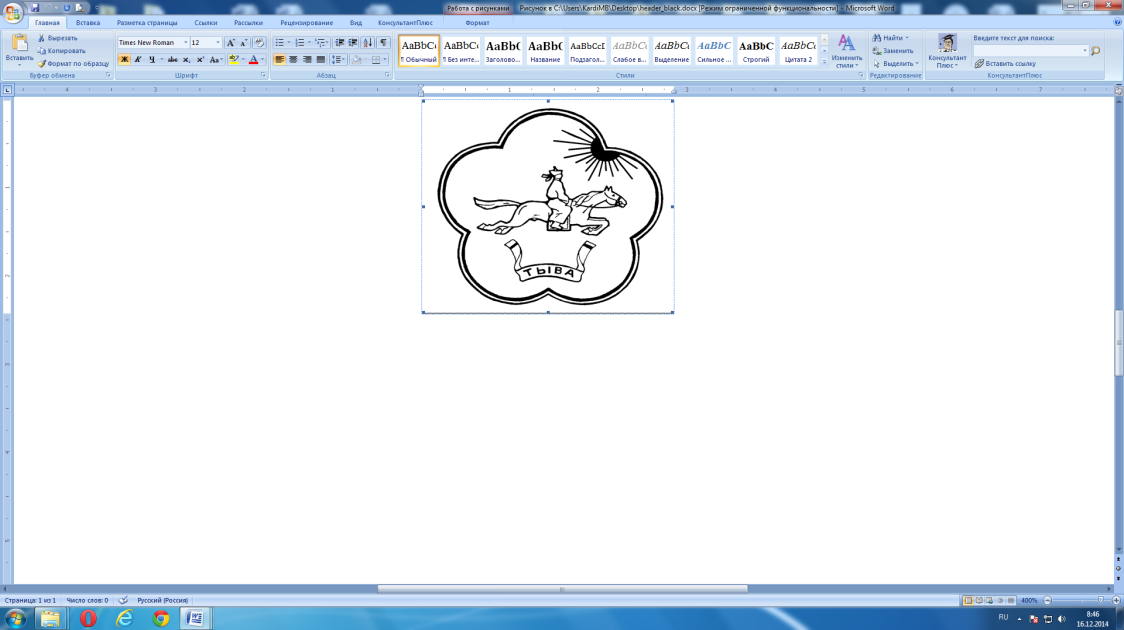 ТЫВА РЕСПУБЛИКАНЫӉ ЧАЗАА
АЙТЫЫШКЫНПРАВИТЕЛЬСТВО РЕСПУБЛИКИ ТЫВА
РАСПОРЯЖЕНИЕот 3 апреля 2019 г. № 147-рг. КызылО внесении изменений в распоряжениеПравительства Республики Тываот 2 августа 2018 г. № 322-р1. Внести в распоряжение Правительства Республики Тыва от 2 августа 2018 г. № 322-р «О создании межведомственной комиссии по контролю за реализацией подпрограммы 5 «Обеспечение жилыми помещениями детей-сирот, детей, оставшихся без попечения родителей, лиц из числа детей-сирот и детей, оставшихся без попечения родителей, по договорам найма специализированных жилых помещений на 2017-2020 годы» государственной программы Республики Тыва «Социальная защита семьи и детей на 2017–2020 годы» следующие изменения:а) в пункте 5 слова «Натсак О.Д.» заменить словами «Брокерта А.В.»;б) состав межведомственной комиссии по контролю за реализацией подпрограммы 5 «Обеспечение жилыми помещениями детей-сирот, детей, оставшихся без попечения родителей, лиц из числа детей-сирот и детей, оставшихся без попечения родителей, по договорам найма специализированных жилых помещений на 2017-2020 годы» государственной программы Республики Тыва «Социальная защита семьи и детей на 2017-2020 годы» изложить в следующей редакции:«СОСТАВмежведомственной комиссии по контролю за реализациейподпрограммы 5 «Обеспечение жилыми помещениями детей-сирот,детей, оставшихся без попечения родителей, лиц из числа детей-сироти детей, оставшихся без попечения родителей, по договорам наймаспециализированных жилых помещений на 2017–2020 годы»государственной программы Республики Тыва«Социальная защита семьи и детей на 2017-2020 годы»2. Настоящее распоряжение разместить на официальном сайте Республики Тыва в информационно-телекоммуникационной сети «Интернет».Первый заместитель Председателя  Правительства Республики Тыва                                                                    А. БрокертОвсянников Е.Ю.–министр строительства и жилищно-коммунального хозяйства Республики Тыва, председатель;Сенгии С.Х.–министр труда и социальной политики Республики Тыва, заместитель председателя;Кара-Монгуш Д.Д.–начальник отдела по вопросам госпрограмм и инвестиций Министерства строительства и жилищно-коммунального хозяйства Республики Тыва, секретарь;Дандаа К.К.–руководитель Службы государственной жилищной инспекции и строительного надзора Республики Тыва;Маскыр Н.С.–директор ГКУ Республики Тыва «Госстройзаказ»;Оюн А.Г.–министр юстиции Республики Тыва;Россова О.В.–Уполномоченный по правам человека в Республике Тыва (Уполномоченный по правам ребенка в Республике Тыва) (по согласованию);Тулуш С.В.–руководитель Управления Росреестра по Республике Тыва (по согласованию);Ултургашев И.И.–и.о. министра земельных и имущественных отношений Республики Тыва».